ΕΛΛΗΝΙΚΗ ΔΗΜΟΚΡΑΤΙΑΜεγ. Λαύρας  15 Μουρνιές ΧανίωνΤηλ. 28210 36278 fax 28210 36289  «ΠΡΟΜΗΘΕΙΑ ΣΩΛΗΝΩΝ - ΕΙΔΙΚΩΝ ΤΕΜΑΧΙΩΝ ΣΩΛΗΝΩΝ ΑΠΟΧΕΤΕΥΣΗΣ»Π Ρ Ο Σ Φ Ο Ρ Α Του   ………………………………………………………………Έδρα ………………………………………………………………Οδός ………………………………………. Αριθμός ……………….Τηλέφωνο ………………………………………………………………Fax : ………………………………e-mail : …………………………… Ημερομηνία	Ο ΠΡΟΣΦΕΡΩΝ
*Μέχρι δύο δεκαδικά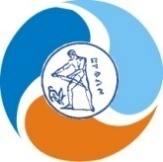     ΔΗΜΟΤΙΚΗ ΕΠΙΧΕΙΡΗΣΗ ΥΔΡΕΥΣΗΣ – ΑΠΟΧΕΤΕΥΣΗΣ ΧΑΝΙΩΝ                                              (Δ.Ε.Υ.Α.Χ.)Α/ΑΠεριγραφή υλικώνΚωδικός ΕίδουςCPVΕίδος ΜονάδαςΠοσότηταΤιμή Μοναδ. (Ευρώ)Μερική Δαπάνη (Ευρώ)ΣΩΛΗΝΕΣ ΔΟΜΗΜΕΝΟΥ ΤΟΙΧΩΜΑΤΟΣ DN/ODΣΩΛΗΝΕΣ ΔΟΜΗΜΕΝΟΥ ΤΟΙΧΩΜΑΤΟΣ DN/ODΣΩΛΗΝΕΣ ΔΟΜΗΜΕΝΟΥ ΤΟΙΧΩΜΑΤΟΣ DN/ODΣΩΛΗΝΕΣ ΔΟΜΗΜΕΝΟΥ ΤΟΙΧΩΜΑΤΟΣ DN/ODΣΩΛΗΝΕΣ ΔΟΜΗΜΕΝΟΥ ΤΟΙΧΩΜΑΤΟΣ DN/ODΣΩΛΗΝΕΣ ΔΟΜΗΜΕΝΟΥ ΤΟΙΧΩΜΑΤΟΣ DN/ODΣΩΛΗΝΕΣ ΔΟΜΗΜΕΝΟΥ ΤΟΙΧΩΜΑΤΟΣ DN/ODΣΩΛΗΝΕΣ ΔΟΜΗΜΕΝΟΥ ΤΟΙΧΩΜΑΤΟΣ DN/OD1Σωλήνες Δομημένου Τοιχώματος  Φ 160 SN812-86-00244163130-0MM1202Σωλήνες Δομημένου Τοιχώματος  Φ 200 SN8 (Ενσωματωμένη Μούφα)12-86-00444163130-0MM15003Σωλήνες Δομημένου Τοιχώματος  Φ 400 SN812-86-00844163130-0MM6004Σωλήνες Δομημένου Τοιχώματος  Φ 500 SN812-86-00944163130-0MM1505Σωλήνες Δομημένου Τοιχώματος  Φ 630 SN812-86-01344163130-0MM1506Σωλήνες Δομημένου Τοιχώματος  Φ 1000 SN812-86-01444163130-0MM9607Σωλήνα Φ160 Υπονόμου Κόκκινη12-11-00344163130-0ΜΜ608Σωλήνα Υπον. Φ200 Σ4112-11-01444163130-0ΜΜ489Σωλήνα Φ100 Αποχέτευσης Γκρί12-10-00144163130-0ΜΜ1810Σωλήνα Φ125 Αποχέτευσης Γκρί12-10-00244163230-0ΜΜ1211Σωλήνα Φ140 Αποχέτευσης Γκρί12-10-00344163230-0ΜΜ1212Σωλήνα Φ160 Αποχέτευσης Γκρί12-10-00444163230-0ΜΜ1213Μανσόν PVC Φ160 Υπονόμων12-04-00144163230-1ΤΕΜ1014Μανσόν PVC Φ200 Υπονόμων12-04-00244163230-1ΤΕΜ1015Μανσόν Υπονόμου Φ 31512-04-00544163230-1ΤΕΜ416Σαμάρι Μηχ. Συσφ. Υπον. Φ250/160 για Σωλήνα Δ.Τ.12-87-00144163230-1ΤΕΜ4017Σαμάρι Μηχ. Συσφ. Δ.Τ. Φ315/16012-87-00244163230-1ΤΕΜ418Σαμάρι Μηχ. Συσφ. Δ.Τ. Φ500/16012-87-00444163230-1ΤΕΜ419Σαμάρι Μηχ. Συσφ. Υπον. Φ500/160 PVC12-06-01344163230-1ΤΕΜ220Σαμάρι Μηχ. Συσφ. Υπον. Φ315/160 PVC12-06-00744163230-1ΤΕΜ621Γωνιές Φ 100/45 Αποχέτευσης  PVC12-01-00544163230-1ΤΕΜ1022Γωνιές Φ 100/90 Αποχέτευσης  PVC12-01-00644163230-1ΤΕΜ1023Γωνιές Φ 400/90 Υπονόμου  PVC12-01-03444163230-1ΤΕΜ124Γωνιές Φ 160/45 Δ.Τ.12-80-00144163230-1ΤΕΜ5025Γωνιές Φ 160/90 Δ.Τ.12-80-00244163230-1ΤΕΜ10026Γωνιές DN/OD 315/90 Δ.Τ.12-80-00544163230-1ΤΕΜ427Γωνιές DN/OD 315/45  Δ.Τ.12-80-00644163230-1ΤΕΜ428Γωνιές DN/OD 400/90  Δ.Τ.12-80-00944163230-1ΤΕΜ429Μούφα Δ.Τ. Φ 160 Επισκευής (Μανσόν)12-82-00544163230-1ΤΕΜ1030Μούφα Δ.Τ. Φ 200 Επισκευής (Μανσόν)12-82-00644163230-1ΤΕΜ1031Συστολή για Δ.Τ. Ταφ Φ 200 Χ 16012-85-00444163230-1ΤΕΜ5032Συστολή Δ.Τ. 400 Χ 31544163230-1ΤΕΜ233Ταφ Δ.Τ. DN/OD 400/315/40012-85-00544163230-1ΤΕΜ234Ταφ Δ.Τ. Φ 400 με 3 μουφες ενσωματωμένες44163230-1ΤΕΜ2ΣΥΝΟΛΟ ΧΩΡΙΣ Φ.Π.Α.Φ.Π.Α 24%ΣΥΝΟΛΟ ΜΕ Φ.Π.Α.